おおまぴょんステッカーをお配りします。大町市に移住された方に、感謝の気持ちを込めて「おおまぴょんステッカー」を配布します。※マグネットタイプではありませんご希望の方は、下記の申込書に記載の上、まちづくり交流課定住促進係窓口に持参、またはメール、FAX等でお申し込みください。大町市役所2階　まちづくり交流課定住促進係メールアドレス：teijuu@city.omachi.nagano.jp       FAX：0261-23-4304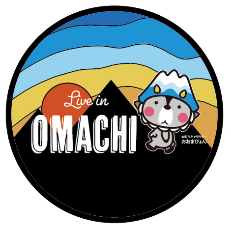 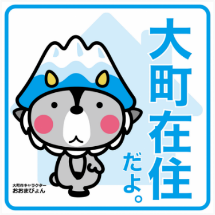 申　　込　　書同意欄住所確認のため、住民登録公簿を確認することに同意します。　署名　　　　　　　　　　　　　　■氏名■住所（居住地）〒　　　　-　　　　大町市（大町・平・常盤・社・八坂・美麻）番地■勤務先■連絡先■移住した時期　　　　　　年　　　　月　　　　日■希望デザイン□　　　　　　　　　　　□　　　　14cm×14cm　　　　　 直径約15cm■使用目的（該当する項目に☑）□県外ナンバー車に貼付する□上記以外